АДМИНИСТРАЦИЯМУНИЦИПАЛЬНОГО ОБРАЗОВАНИЯУСАДИЩЕНСКОЕ СЕЛЬСКОЕ ПОСЕЛЕНИЕВолховского муниципального районаЛенинградской областиП О С Т А Н О В Л Е Н И Е  от 28 июля 2023 года                                                                                    № 77О внесении изменений в постановление администрации от 09.01.2023 №1 «Об установлении годовых нормативов обеспечения населения основными видами печного топлива на нужды отопления жилых домов на территории муниципального образования Усадищенское сельское поселение Волховского муниципального района Ленинградской области»	В соответствии с пунктом 4 части 1 статьи 14 Федерального закона от 06 октября 2003 года № 131-ФЗ «Об общих принципах организации местного самоуправления в Российской Федерации», ст. 154 Жилищного кодекса Российской Федерации, Постановлением Правительства Ленинградской области от 13.03.2018 № 78 «Об утверждении порядков предоставления мер социальной поддержки отдельным категориям граждан и признании утратившими силу отдельных постановлений Правительства Ленинградской области» (с изменениями и дополнениями), администрация муниципального образования Усадищенское сельское поселение Волховского муниципального района Ленинградской области п о с т а н о в л я е т: 	1. Внести следующие дополнения в постановление администрации от 09.01.2023 № 1 «Об установлении годовых нормативов обеспечения населения основными видами печного топлива на нужды отопления жилых домов на территории муниципального образования Усадищенское сельское поселение Волховского муниципального района Ленинградской области»:	1.1. П.2 постановления читать в следующей редакции:	«2. Утвердить следующие годовые нормативы обеспечения углем на нужды отопления жилых домов в размере:	- для одиноко проживающих граждан – 3,60 тонны на одного человека;	- для семей, состоящих из двух человек – 2,30 тонны в расчете на одного человека;	- для семей, состоящих из трех и более человек – 2,00 тонны в расчете на одного человека.»	1.2. Дополнить п.2 постановления пунктом 2.1. в редакции:	«2.1. Установить на 2023 год цену на доставку топлива твердого (уголь), реализуемого отдельными категориями граждан муниципального образования Усадищенское сельское поселение Волховского муниципального района Ленинградской области, проживающих в домах, не имеющих центрального отопления и газоснабжения, используемую для определения денежной компенсации расходов на приобретение и доставку топлива твердого (уголь) в размере 4 350 (четыре тысячи триста пятьдесят) рублей за 1 тонну угля.»	2. Настоящее постановление подлежит опубликованию в средствах массовой информации и на сайте администрации в сети Интернет.	3. Постановление вступает в силу со дня его опубликования.	4. Контроль за исполнением данного постановления оставляю за собой.Глава администрации                                                                   Е.Л.МолодцоваИсп. А.И.Пронина 8(81363)34-434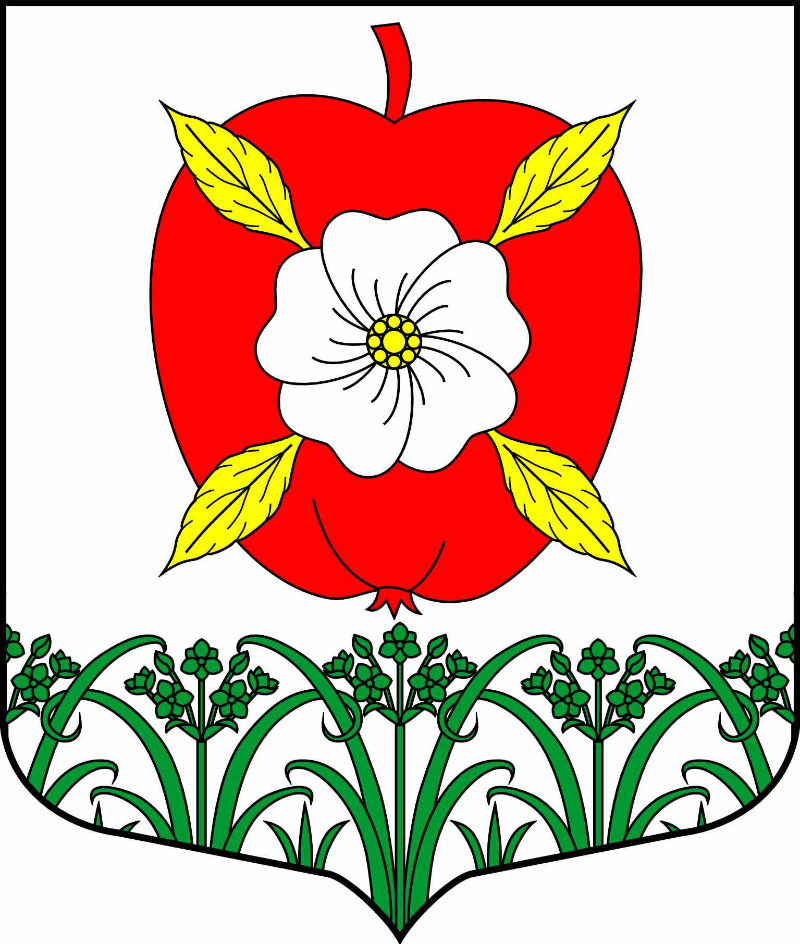 